惠州市志愿服务联合会工作简报       第 12 期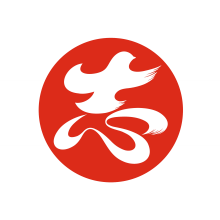 惠州市志愿服务联合会秘书处编印                  2018年 2月28日▔▔▔▔▔▔▔▔▔▔▔       ▔▔▔▔▔▔▔▔▔▔目录【领导讲话】刘淇：以习近平新时代中国特色社会主义思想为指引，着力推进志愿服务制度化............................ ..（3）【领导关怀】省文明办来惠慰问道德模范....................... .（3）【大 事 记】中共惠州市委办公室、惠州市人民政府办公室印发《惠州市建设“志愿之城”实施方案》..................... （4）惠州市志愿服务联合会第一届理事会第十次会议召开....... （4）黄元盛好人工作室揭牌............................... .（5）我市学雷锋志愿服务先进典型名单公布..............（5）陈文滨好人工作室揭牌............................（6）【友好往来】 东莞市考察团到我市交流.........................（6）【志联动态】全国文明办有关领导及好人代表点赞惠州志愿服务....（7）志愿者服务12月中国好人榜发布仪式...............（7）【活动集锦】“中国梦·新春美”2018年春节敬老行活动启动.......（8）“中国梦·新春美”主题系列活动全面开展..........（8）千名志愿者投入春运志愿服务驿站工作..............（8）【光荣榜】2017年第四季度惠州市志愿服务“季度之星”名单.....（9）【媒体聚焦】....................................（9）【领导讲话】● 刘淇：以习近平新时代中国特色社会主义思想为指引，着力推进志愿服务制度化2017年12月18日，中国志愿服务联合会第一届理事会第七次会议在北京举行。中国志愿服务联合会会长刘淇出席会议并讲话。刘淇会长在讲话中指出，要认真学习宣传贯彻党的十九大精神，以习近平新时代中国特色社会主义思想为指引，深入研究新时代志愿服务面临的新形势、新任务，着力推进志愿服务制度化，充分满足人民群众的需求，提升群众的获得感，进一步汇聚社会正能量，促进社会文明新风尚。刘淇会长要求，要深刻领会党的十九大精神，深刻领会习近平新时代中国特色社会主义思想，坚持以弘扬和践行社会主义核心价值观为根本，着力推动志愿服务组织化、项目化、专业化和信息化，在下一阶段工作中，大力推进志愿服务制度化，积极探索“互联网+志愿服务”的模式，着力培育一批群众欢迎的志愿服务品牌，进一步推动志愿服务国际交流与合作，进一步加强党建和联合会自身建设。【领导关怀】● 省文明办来惠慰问道德模范2018年2月7日，省文明办副主任韩国威带领省慰问组到惠州看望慰问全国道德模范提名奖获得者曾彩香和广东省道德模范提名奖获得者马相华，采取一户一策的方式帮助生活困难的道德模范解决实际问题。【大 事 记】● 中共惠州市委办公室、惠州市人民政府办公室印发《惠州市建设“志愿之城”实施方案》2018年2月13日，中共惠州市委办公室、惠州市人民政府办公室印发《惠州市建设“志愿之城”实施方案》（惠州市委办发电〔2018〕16号）。实施方案提出：到2020年，全市注册志愿者人数占全市常住人口的20%以上，其中城市建成区注册志愿者人数占城市建成区常住人口的25%以上，注册志愿服务组织6000个以上。组织体系、制度建设、社会参与、志愿活动、社会风气等五个方面的评价指标达标，志愿服务范围不断扩大，覆盖社会治理各领域、群众生活各方面，覆盖广大城乡镇街、村居，形成我为人人、人人为我的社会风尚，创建成有温度的“志愿之城”，助力惠州高质量实现全国文明城市“五连冠”。● 惠州市志愿服务联合会第一届理事会第十次会议召开2017年12月15日，惠州市志愿服务联合会召开第一届理事会第十次会议。会议就一至五星级志愿者资质认证、志愿服务组织星级认证初审意见等多个项目进行审议，并投票决定2017年度惠州市学雷锋志愿服务先进典型宣传推荐名单。● 黄元盛好人工作室揭牌2018年1月7日下午，黄元盛好人工作室、黄元盛普法志愿服务工作室正式揭牌，这也是惠州第10个市属好人工作室。黄元盛是中国好人、惠城区公安分局巡警大队九中队中队长、东江义工队队长，人称“东平哥”。● 我市学雷锋志愿服务先进典型名单公布2018年1月下旬，2017年度惠州市学雷锋志愿服务先进典型名单及2017年惠州市星级志愿服务组织资质认证结果相继公布（具体名单和认证结果可在惠州志愿服务网进行查询）。市文明办、市志愿服务联合会在全市开展了2017年度惠州市学雷锋志愿服务先进典型宣传推选活动。经个人申报、各地各单位推荐、市志愿服务联合会资格审核、市志愿服务联合会第一届理事会第十次会议投票、向相关部门征求意见、网络公示，推选陈志源等89名志愿者为最美志愿者，惠州市马路天使志愿服务促进会等17个组织为最佳志愿服务组织，“关爱星儿、奉献爱心”志愿服务项目等28个项目为最佳志愿服务项目，惠城区河南岸街道学府社区等10个社区为最美志愿服务社区，赵喜昌等62名五星级志愿者获得2017年度惠州市五星级志愿者荣誉奖章（金银铜奖）。同时，市文明办、市志愿服务联合会还在全市开展了2017年度惠州市一至五星级志愿服务组织资质认证活动。经组织申报、各地各单位推荐、市志愿服务联合会资格审核、市志愿服务联合会第一届理事会第十次会议通过，以及网上公示等各环节综合评定，市文明办、市志愿服务联合会决定认证博罗县园洲镇志愿者协会等7个一至五星级志愿服务组织。同时，各县（区）认证了一批一至三星级志愿服务组织。● 陈文滨好人工作室揭牌 2018年2月7日，省文明办副主任韩国威见证了以“惠州好人”陈文滨名字命名的陈文滨好人工作室成立。韩国威表示，惠州将好人与专业相结合，走出了一条专业化的志愿服务道路，能发挥更大的引领示范作用，产生良好的影响。陈文滨，是市第一人民医院药学部党支部书记，也是广东医学院兼职教授、惠州卫生技术职业学院客座教授。于2016年获首届“南粤最美中医”称号，2017年获“惠州好人”称号。他同时也是美国药师协会委员、中华中医药学会李时珍研究分会委员，广东省中医药文化科普巡讲专家、国家治未病技术操作规范（中药药浴）评审组专家。【友好往来】● 东莞市考察团到我市交流2018年1月30日，东莞市文明办主任王培琦带队东莞各镇宣教系统负责人（文明办主任）等一行27人到我市就文明城市创建工作进行交流考察。考察团实地走访了我市志愿服务工作调度中心、惠州好人馆、黄元盛普法志愿服务工作室等志愿服务示范点。考察团表示惠州在精神文明建设方面有很多很好的做法，称赞我市志愿服务工作做到了专业化、常态化，值得东莞学习借鉴。【志联动态】● 全国文明办有关领导及好人代表点赞惠州志愿服务由中央文明办主办，中国文明网、广东省文明办、惠州市委市政府承办的2017年12月“中国好人榜”发布仪式暨全国道德模范与身边好人（广东·惠州）现场交流活动于2018年1月10日在惠州举行。1月10日上午，全国各地宣传部门、文明办相关负责人及全国道德模范、中国好人代表，先后参观了惠州文明网编辑部、惠州好人馆、文明社区、好人工作室（专业志愿服务工作室）、东江沙公园等地。惠州“好人之城”、“志愿之城”建设受到与会人员一致好评。● 志愿者服务12月中国好人榜发布仪式2018年1月10日，2017年12月中国好人榜发布仪式暨全国道德模范与身边好人（广东·惠州）现场交流活动举行。此次活动安排了实地现场参观、发布仪式、座谈会、观看演出等环节，到惠的嘉宾有来自全国各地宣传部门、文明办相关负责人及全国道德模范、中国好人代表150余人。会议期间，我市志愿者为与会嘉宾提供了到惠前、会议中、离惠的一对一跟踪服务，志愿者的事无巨细服务受到了与会嘉宾的充分肯定和高度评价。    【活动集锦】●“中国梦·新春美”2018年春节敬老行活动启动 2018年1月21日上午，“中国梦·新春美”2018年春节敬老行活动启动仪式在惠城区江北街道办惠桥社区学雷锋志愿服务站举行，来自惠州市微笑爱心扶老助学会的250余名志愿者分9条线路，探访全市19家敬老院和1个贫困村，给346位敬老院老人以及贫困老人送去御寒毛毯、滋补红枣、枸杞、茶叶等生活用品，物资总价值近8万元，并为敬老院贴上“福”门符，收到志愿者送来的新春礼物，老人们笑开了颜。本次活动由惠州市志愿服务联合会指导，惠州市微笑爱心扶老助学会、广东鹏星重工有限公司主办。●“中国梦·新春美”主题系列活动全面开展为营造欢乐喜庆、文明祥和、温馨和谐的节日氛围，春节前期，我市各志愿服务队开展助力春运、亲情关爱、文化服务、生态保护、平安建设、弘扬时代新风等形式多样的“中国梦·新春美”主题系列活动，受到广大市民的点赞和欢迎。● 千名志愿者投入春运志愿服务驿站工作随着2018年春运序幕拉开，我市返乡客流量增多，为保障各大车站、机场旅客安全及旅途顺畅，身穿志愿服务马甲的惠州志愿者在惠州机场、惠州市汽车客运总站及惠州火车站等场所，用爱心温暖着旅客的回家路。在整个春运期间，有上千名志愿者投入各志愿服务驿站工作，重点围绕维持秩序、协助安检、买票咨询、提供热水、方向指引、搬运行李等方面开展便民服务。  【光荣榜】● 2017年第四季度惠州市志愿服务“季度之星”名单惠州市微笑爱心扶老助学会                 刘锦文    惠州市马路天使志愿服务促进会             钟嘉怡    惠州市无偿献血志愿服务队                 陈燕玲    仲恺高新区城乡环境卫生管理中心志愿服务队 何锦山   大亚湾区西区惠州市一窗灯火社工青少年服务志愿服务队 马喜叶【媒体聚焦】惠州市志愿服务联合会自成立以来，志愿服务工作受到媒体热切关注，2017年12月份以来，部分重点报道情况如下：中国志愿服务联合会官网（1）2017年1月10日《发挥惠州好人特长 提供精准志愿服务》    （2）2017年1月31日   《发挥惠州好人特长 提供精准志愿服务》2.本地媒体（1）《惠州日报》开辟了“中国梦·志愿美”等美系列、推进志愿服务制度化建设、社区志愿服务活动、洁净家园等专栏，对志愿服务进行系列宣传报道。（2）《东江时报》出版的《善行惠州》版，逢周三出刊，专版刊登志愿服务动态报道。（此页无正文）呈报：市文明委领导及其组成单位领导、市委宣传部、市文明办、市文明局抄送：中国志愿服务联合会、市志愿服务联合会领导、各县（区）文明办（局）发：市志愿服务联合会理事、监事，各县（区）志愿服务联合会，联合会直属各志愿服务组织编辑：徐园连 丘数电话：0752-7777803